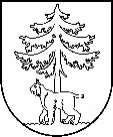 JĒKABPILS PILSĒTAS PAŠVALDĪBAIEPIRKUMU KOMISIJA Reģistrācijas Nr.90000024205Brīvības iela 120, Jēkabpils, LV – 5201Tālrunis 65236777, fakss 65207304, elektroniskais pasts vpa@jekabpils.lvJēkabpilī02.10.2015. Nr.1.2.13.1/218Visiem piegādātājiemPar publisko iepirkumuar identifikācijas Nr. JPP 2015/45Jēkabpils pilsētas pašvaldības iepirkuma komisija informē, ka ir precizēta jaunā redakcijā publiskā iepirkuma Pārtikas produktu piegāde Jēkabpils pilsētas pašvaldības pirmsskolas izglītības iestādēm”, identifikācijas Nr. JPP 2015/45, atklātā konkursa nolikuma 2.pielikuma “Pieteikums” veidlapa.Pielikumā: 2.pielikuma “Pieteikums” veidlapa uz 2 (divām) lp.Komisijas priekšsēdētāja vietnieks						A.Kozlovskis	 					      Stankevica 652073092. pielikums PIETEIKUMSSaskaņā ar atklāta konkursa „Pārtikas produktu piegāde Jēkabpils pilsētas pašvaldības pirmsskolas izglītības iestādēm” (Identifikācijas Nr. JPP 2015/45) nolikumu, mēs, apakšā parakstījušies, apstiprinām, ka piekrītam atklāta konkursa nosacījumiem. Piedāvājam veikt pārtikas produktu piegādi no 2015.gada 01.novembra uz 24 (divdesmit četriem) mēnešiem (līdz 2017.gada 31.oktobrim) saskaņā ar nolikuma prasībām par sekojošu cenu:Ja pretendents ir piegādātāju apvienība:2.1. personas, kuras veido piegādātāju apvienību (nosaukums, reģ.Nr., juridiskā adrese): 													
2.2. katras personas atbildības apjoms (% vai summārā izteiksmē euro):		Ja pretendents ir piesaistījis apakšuzņēmējus: apakšuzņēmēja nosaukums, reģ.Nr., juridiskā adrese: ______															apakšuzņēmējam nododamās līguma daļas apjoms (% vai summārā izteiksmē euro): ____	___Mēs visi kopā, kā arī katrs no piegādātāju apvienības dalībniekiem, katrs no personālsabiedrības dalībniekiem (ja pretendents ir personālsabiedrība), un katrai mūsu norādītajai personai, uz kuras iespējām mēs balstāmies, lai apliecinātu, ka kvalifikācija atbilst paziņojumā par līgumu vai iepirkuma procedūras dokumentos noteiktajām prasībām, apliecinām, ka mums nav iestājies neviens no Publisko iepirkumu likuma 39.1 panta pirmajā daļā minētajiem izslēgšanas gadījumiem, ņemot vērā PIL 39.1 panta ceturtajā daļā noteiktos termiņus.Mēs apliecinām, ka nodrošināsim piedāvāto pārtikas preču kvalitātes atbilstību LR likumos un citos normatīvajos aktos noteiktiem normatīviem, kā arī nodrošināsim paaugstinātu konkrētās preces izsekojamību līdz Preces izcelsmes vietai.Mēs apliecinām, ka preču pārdošanā iesaistītais personāls atbilst Pārtikas aprites uzraudzības likuma prasībām.Mēs apliecinām, ka spējam piegādāt noteikta apjoma un kvalitātes preces, kā arī noliktavas atbilstību higiēnas prasībām.Mēs piekrītam atklāta konkursa nolikuma un pievienotā līgumprojekta nosacījumiem.Mēs apstiprinām, ka pievienotie dokumenti veido šo piedāvājumu.Mēs apliecinām, ka neesam ieinteresēti nevienā citā piedāvājumā, kas iesniegts šajā iepirkuma procedūrā.Informācija par pretendentu vai personu, kura pārstāv piegādātāju apvienību konkursā:Pretendenta nosaukums: 							Reģistrēts: 					Nr. 					Juridiskā adrese: 								Biroja adrese: 				Kontaktpersona: ___________________________ (Vārds, uzvārds, amats)Telefons: 						Fakss: 						E-pasta adrese: 					Nodokļu maksātāja reģistrācijas Nr.: 					Banka: 									Kods: 					Konts: 									Ar šo uzņemamies pilnu atbildību par atklātā konkursā iesniegto dokumentu komplektāciju, tajos ietverto informāciju, noformējumu, atbilstību nolikuma prasībām. Visas piedāvājumā sniegtās ziņas ir patiesas.Piedāvājuma dokumentu pakete sastāv no _________ (_____________) lapām.Pieteikums sastādīts un parakstīts 2015.gada 				KamJēkabpils pilsētas pašvaldība, Brīvības iela 120, Jēkabpils, LV-5201PretendentsAdreseDatumsPretendenta kontaktpersona(vārds, uzvārds, amats, telefons)Citas personas(uz kuru iespējām konkrētā līguma izpildei balstās Pretendents, atbilstoši šī nolikuma 10.4. punkta prasībām)Daļas numursIepirkuma priekšmeta daļas nosaukumsKopējā cena bez PVN (par 12 mēnešiem)Kopējā cena bez PVN (par 24 mēnešiem)NPKS un BLS sertificēto produktu daudzumsIASI un BRSI sertificēto produktu daudzumsVidei draudzīga produktu piegāde (km)Videi draudzīga izlietotā iepakojuma apsaimniek. (jā/nē)I Piens un piena produktiIISieri un piena pārstrādes saliktie produktiIIICukgaļa, liellopu gaļa  un gaļas pārstrādes produktiIVPutnu gaļaVOlasVIZivis kā akvakultūras produktiVIIBiškopības produktiVIIILauku platībās audzētās dārzeņu kultūrasIXSegtās platībās audzētās dārzeņu un garšaugu kultūrasXSvaigie augļi un ogasXIDienvidu reģionu augļi un ogasXIIPārstrādātie dārzeņiXIIIPārstrādātie augļi un ogasXIVGraudaugi, pākšķaugi un to produktiXVMaizeXVIKonditorejaXVIIBakalejas preces, augu taukvielas un eļļa. Ēdienu piedevas  XVIIIReprezentācijas produktiPretendenta pārstāvis:(amats, paraksts, vārds, uzvārds)